ТРАНСМИССИЯЗадание 4. Тема «Трансмиссия автомобиля КАМАЗ-5320»Цель задания – изучить на практике устройство сцепления, коробки пере-дач, карданной передачи, задних мостов, получить начальные навыки в опера-циях разборки-сборки агрегатов трансмиссии.Иллюстративный материал – учебные плакаты, рис. 2.1–2.7. Монтажное оборудование, приспособления, инструменты – коробка пе-редач автомобиля КАМАЗ-5320, мосты в сборе (главная передача, дифферен-циал, полуоси) КАМАЗ-5320, карданные передачи автомобиля КАМАЗ-5320, разрез коробки передач (КП) автомобиля КАМАЗ-5320 (для изучения взаимно-го расположения шестерен и синхронизаторов). Приспособление для разборки-сборки сцепления, для выпрессовки крышки подшипника, съемник трехлапный, комплект инструментов, выколотка из мягкого металла (например, медная, бронзовая), коловорот, пассатижи , ключи специальные торцовые 36 мм ( для КП), 41 мм (для карданного вала), ключ торцовый шарнирный 14 мм, ключ га-ечный накидной 41 мм, ключ шестигранный, ключи гаечные 11 и 55 мм, ключ специальный для регулировки роликовых подшипников, шплинтодер, шплинт, проволока Ø1,8 мм, дополнительный комплект шайб.Перечень материалов, изучение которых необходимо при выполнении задания – последовательность проведения отдельных этапов выполнения зада-ния [15], в том числе с описанием операций разборки-сборки в общем виде [1, глава 2], в том числе операций разборки-сборки сцепления, коробки пере-дач, карданной передачи автомобиля КАМАЗ-5320. Варианты выполнения час-ти задания, связанной с операциями разборки-сборки указанных узлов, приве-дены в ИТК № 5, № 6 (см. с. 38–42).Изучить сцепление автомобиля КАМАЗ-5320 (для изучения использо-вать рис. 2.1, 2.2)Разобрать сцепление автомобиля КАМАЗ-5320 (см. рис. 2.1), выпол-няя операции:нанести метки на кожухе 17 и нажимном диске 7 для того, чтобы не разба-лансировать сцепление при последующей сборке;установить сцепление на приспособление и, вращая гайку винта, сжать на-жимные пружины до ослабленного состояния отжимных рычагов;отрегулировать регулировочные гайки с опорных вилок отжимных (оттяж-ных) рычагов 9;отпустить гайку винта приспособления и снять кожух 17, нажимные пружи-ны 16 и теплоизолирующие шайбы 18.вывернуть болты крепления пружинных пластин, вынуть из них направляю-щие втулки;снять нажимной диск.29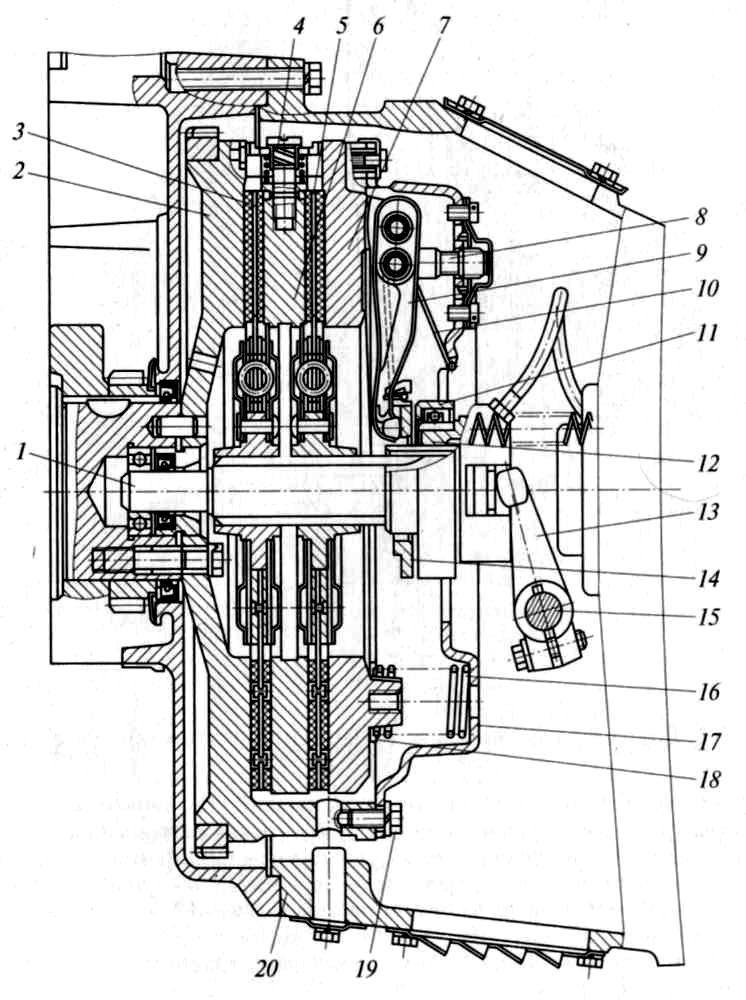 Рис. 2.1. Сцепление в автомоби-лях семейства КамАЗ:1 – ведущий вал; 2 – маховик; 3, 5 – ведомые диски; 4 – механизм автоматической установки сред-него ведущего диска; 6 – средний ведущий диск; 7 – нажимной диск; 8 – вилка оттяжного рычага; 9 – оттяжной рычаг; 10 – пружина упорного кольца ; 11 – упорный подшипник; 12 – муфта выключе-ния сцепления; 13 – вилка выклю-чения сцепления; 14 – упорное кольцо; 15 – валик вилки; 16 – нажимная пружина; 17 – ко-жух; 18 – теплоизоляционная шайба ; 19 – болт крепления кожу-ха; 20 – картер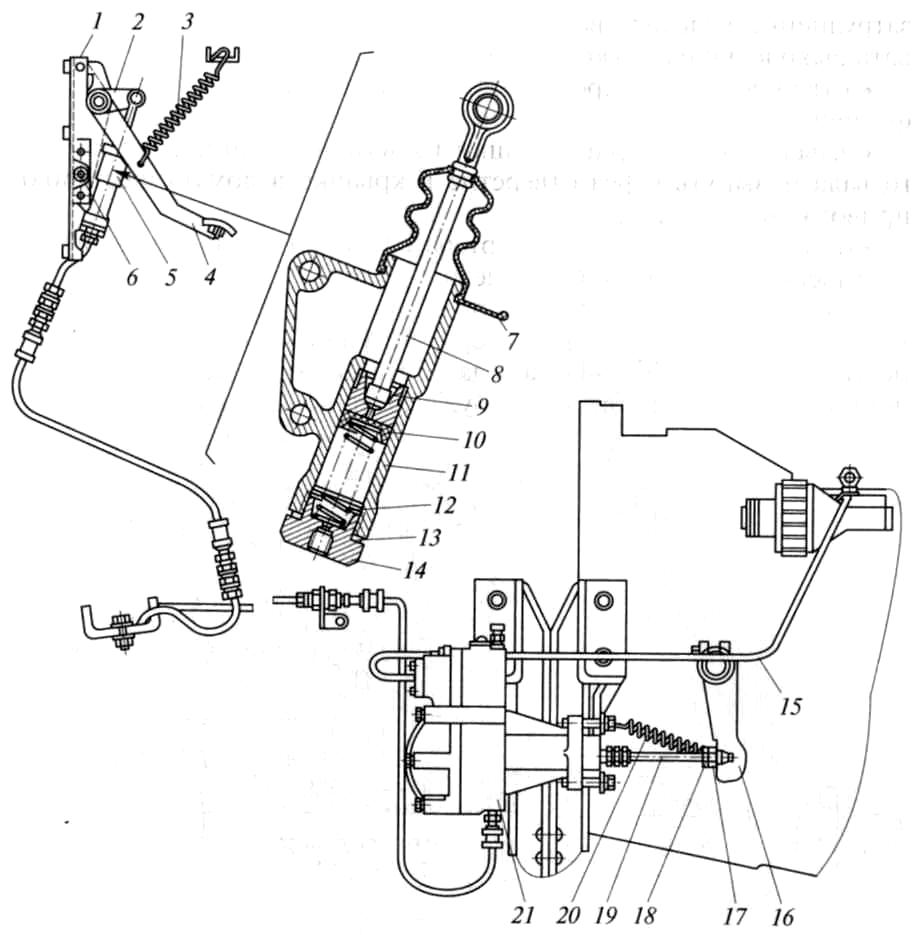 Рис. 2.2. Гидравлический привод сцепления в автомобилях семейства КамАЗ:1 – кронштейн педали; 2 – рычагтолкателя поршня; 3 – оттяжнаяпружина; 4 – педаль сцепления;– главный цилиндр; 6 – ограни-читель хода педали; 7 – защитныйчехол;  8  –  толкатель  поршня;9 – поршень; 10 – манжета порш-ня; 11 – корпус; 12 – пружина;13	–	уплотнительное	кольцо;14 – пробка; 15 – трубка подводавоздуха; 16 – рычаг выключениясцепления; 17 – сферическая гай-ка; 18 – контргайка; 19 – толка-тель поршня пневмогидроусили-теля;  20  –  возвратная пружина;21 – пневмогидроусилитель30Собрать сцепление автомобиля КАМАЗ-5320, выполняя операции в порядке обратном сборке. При помощи регулировочных гаек установить концы рычажков от плоскости нажимного диска на расстоянии (40,2 ± 0,15) мм.Обратить внимание на наличие пружинных эксцентриковых механизмов автоматической установки среднего ведущего диска 4 (рис. 2.1) и упорного кольца оттяжных рычагов 10.Разобрать частично пневмогидравлический усилитель (ПГУ) привода сцепления КАМАЗ-5320 (использовать рис. 2.3):зажать ПГУ в тисках;вывернуть сливную пробку 22 из переднего корпуса усилителя;вывернуть болты крепления штуцера подвода воздуха от редукционного кла-пана, снять штуцер;вынуть сдвоенные впускной - выпускной клапаны 17, 19 в сборе;вывернуть болты крепления переднего корпуса и снять корпус 24 вместе с пневмопоршнем 21;снять возвратную пружину пневмопоршня 25 и пружину мембраны 14;снять мембрану следящего устройства 11 в сборе с седлом выпускного кла-пана 12.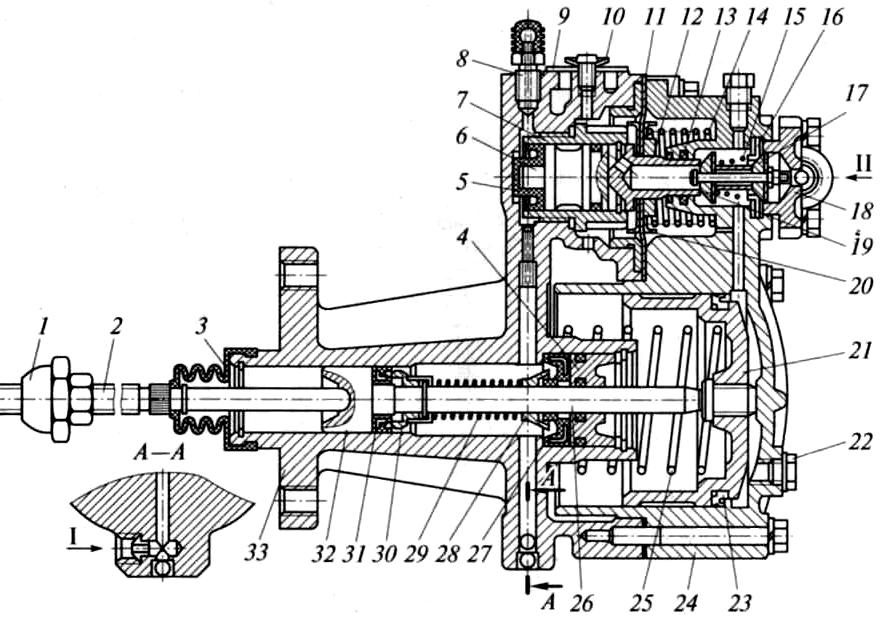 Рис. 2.3. Пневмогидравлический усилитель привода сцепления в автомобилях КАМАЗ:1 – сферическая гайка; 2 – толкатель поршня выключения сцепления; 3 – защитный чехол; 4 – корпус комбинированного уплотнения ; 5 – манжета следящего поршня; 6 – следящий поршень; 7– корпус следящего поршня; 8 – перепускной клапан; 9 – уплотнитель выпускного отверстия; 10, 18 – крышки; 11 – мембрана следящего устройства; 12 – седло выпускного клапана; 13 – уплотнительное кольцо; 14 – пружина мембраны; 15 – пружина впускного и выпускного клапанов; 16 – седло впускного клапана; 17 – впускной клапан; 19 – выпускной клапан; 20 – тарелка пружины; 21 – пневматический поршень; 22 – пробка; 23 – манжета поршня; 24 – передний корпус; 25 – возвратная пружина пневматического поршня; 26 – тол-катель поршня выключения сцепления; 27 – манжета уплотнителя; 28, 30 – втулки; 29 – пру-жина поршня выключения сцепления; 31 – манжета поршня; 32 – гидравлический поршень выключения сцепления; 33 – задний корпус; I – подвод масла; II – подвод воздуха31Продефектировать детали.Собрать ПГУ в последовательности, обратной разборке.Используя учебный плакат и рис. 2.4, изучить общее устройство КП ав-томобилей семейства КАМАЗ. Обратить внимание на маслонагнетательное устройство, а также на то, что все шестерни вторичного вала установлены на двухрядных игольчатых подшипниках.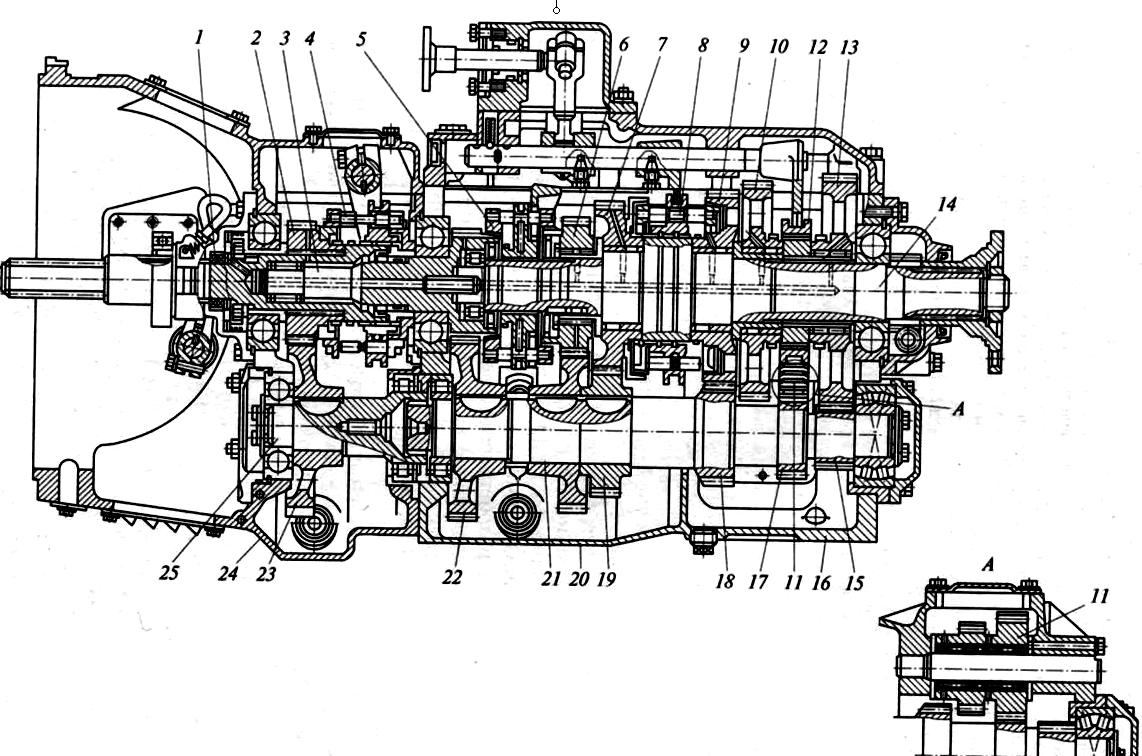 Рис. 2.4. Коробка передач автомобилей семейства КАМАЗ:1 – ведущий вал делителя; 2 – шестерня ведущего вала делителя; 3 – ведущий вал коробки передач; 4 – синхронизатор делителя; 5 – синхронизатор IV и V передач; 6 – шестерня IV пе-редачи ведомого вала; 7 – шестерня III передачи ведомого вала; 8 – синхронизатор II и III пе-редач; 9 – шестерня II передачи ведомого вала; 10 – шестерня передачи заднего хода ведомо-го вала; 11 – блок шестерен передачи заднего хода; 12 – муфта включения передачи заднего хода и I передачи; 13 – шестерня I передачи ведомого вала; 14 – ведомый вал; 15 – зубчатый венец I передачи промежуточного вала; 16, 20 – картер коробки; 17 – зубчатый венец проме-жуточного вала для включения передачи заднего хода; 18 – зубчатый венец II передачи; 19 – шестерня III передачи промежуточного вала; 21 – промежуточный вал коробки передач; 22 – шестерня привода промежуточного вала коробки передач; 23 – шестерня привода про-межуточного вала делителя; 24 – картер делителя; 25 – промежуточный вал делителяЧастично разобрать КП автомобиля КАМАЗ-5320 (см. рис. 2.4), для че-го выполнить следующее:снять верхнюю крышку с механизма переключения передач и прокладку;снять фланцевую крышку подшипника ведущего вала делителя 1;извлечь ведущий вал делителя;снять шайбу маслонагнетательного устройства, проверить каналы подвода масла к подшипникам шестерен.32Продефектировать снятые и оставшиеся в корпусе КП детали. Вращая первичный вал КП вручную, перемещать муфту 12 для включения I передачи и передачи заднего хода, синхронизаторы для включения II и III (поз. 8), IV и V (поз. 5) передач и при этом следить за изменением скорости и направлением вращения вторичного вала.Изучить устройство и работу привода управления механизмом пере-ключения передач (см. рис. 2.5). Выполнить рассоединение дистанционного привода переключения передач, для чего:зафиксировать стопорными болтами рычаг переключения передач 4 в опоре рычага 2 и поворотный фланец 18 штока переключения передач, установлен-ный на верхней крышке КП;ослабить стяжные болты регулировочного фланца;вывернуть четыре болта крепления регулировочного фланца и навернуть фланец на тягу, рассоединить привод;осмотреть опоры тяг и при необходимости поменять уплотнения.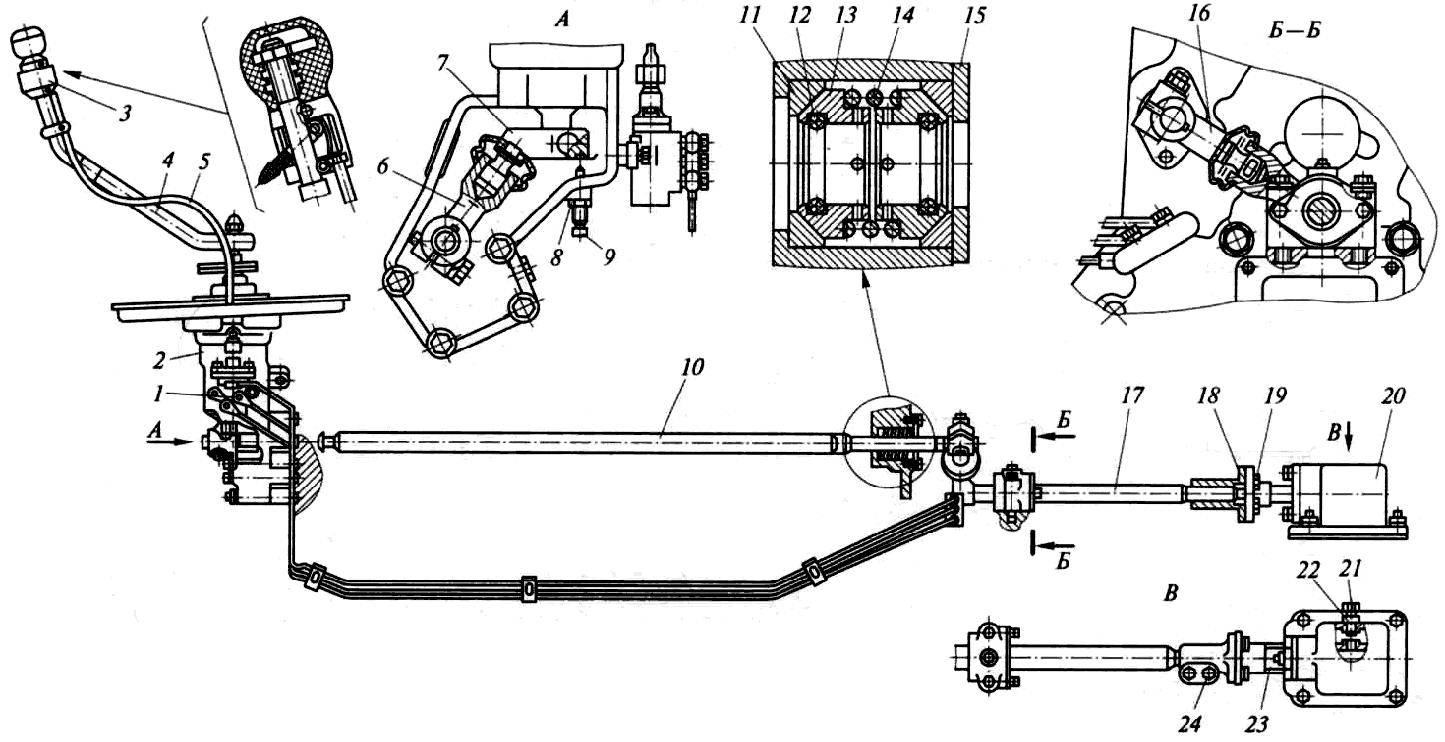 Рис. 2.5. Привод управления механизмом переключения передач:1 – кран управления делителем; 2 – опора рычага переключения передач; 3 – переключатель крана; 4 – рычаг переключения передач; 5 – трос крана управления с оплеткой; 6 – головка передней тяги управления; 7 – рычаг наконечника; 8, 22 – контргайки; 9, 21 – стопорные бол-ты; 10 – передняя тяга управления; 11 – сухарь шаровой опоры; 12 – уплотнительное кольцо; 13 – втулка шаровой опоры; 14 – пружина; 15 – крышка; 16 – рычаг передней тяги; 17 – про-межуточная тяга; 18 – стяжной регулировочный фланец; 19 – болт; 20 – опора; 23 – шток ры-чага переключения передач; 24 – болт крепления регулировочного фланцаСобрать дистанционный привод, выполняя операции в последова-тельности, обратной разборке. Вывернуть стопорные болты на опоре рычага на 21 мм, а на поворотном фланце на 31 мм.Собрать КП автомобиля КАМАЗ-5320, выполняя операции в последо-вательности, обратной разборке.33Изучить устройство карданной передачи автомобиля КАМАЗ-5320 (см. рис. 2.6).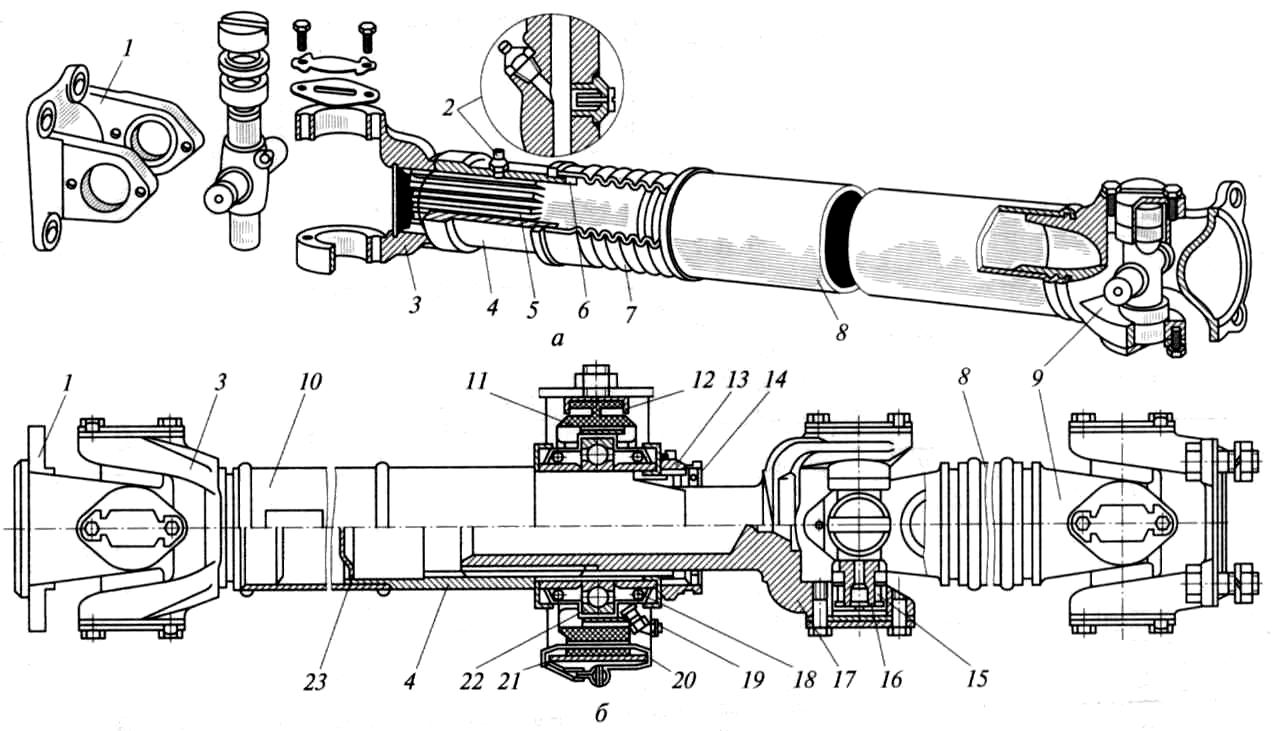 Рис. 2.6. Карданные передачи:– с одним валом; б – с двумя валами и упругими сочленениями; 1, 3 – вилки; 2, 19 – мас-ленки; 4 – шлицевая втулка; 5 – наконечник со шлицами; 6, 14, 18 – сальники; 7 – защитный чехол; 8 – карданный вал; 9 – карданный шарнир; 10 – промежуточный карданный вал; 11 – подушка опоры; 12 – скоба крепления подушки; 13 – гайка крепления подшипника про-межуточной опоры; 15 – игольчатый подшипник крестовины; 16 – крестовина; 17 – скользя-щая вилка; 20 – хомут; 21 – кронштейн опоры; 22 – шарикоподшипник; 23 – заглушкаРазобрать кардан автомобиля КАМАЗ-5320 (см. рис. 2.6), выполняя при этом следующее:− разобрать кардан для смазки шлицевых соединений, удалить старую смазку и заложить новую. Запрещается добавлять новую смазку без удаления старой. Для автомобиля КамA3-5320 применяется смазка Литол–24;− при помощи съемника выдавить на 1520 мм стакан крестовины из вилки 1 (рис. 2.6 а, поз. 1), затем при помощи кусочка наждачной бумаги вытащить игольчатый подшипник; остальные подшипники выпрессовать таким же спосо-бом; − снять с крестовин торцовые уплотнения.Собрать кардан, выполняя операции в последовательности, обратной разборке. Торцовые уплотнения напрессовывать при помощи оправки. Стрелки или метки на валу и вилке должны находиться на одной линии. Сборка шарни-ра с применением молотка недопустима. При сборке проверить момент силы затягивания болтов крепления крышек подшипников кардана: должен быть в пределах 7988 Н·м для заднего моста и 122137 Н·м для среднего моста авто-мобиля КАМАЗ-5320.34Изучить устройство ведущих мостов автомобиля КАМАЗ-5320. Кон-струкции ведущих мостов аналогичны. Различаются они лишь тем, что проме-жуточный (средний) мост имеет блокируемый межосевой дифференциал (см. рис. 2.7), устройство которого необходимо изучить.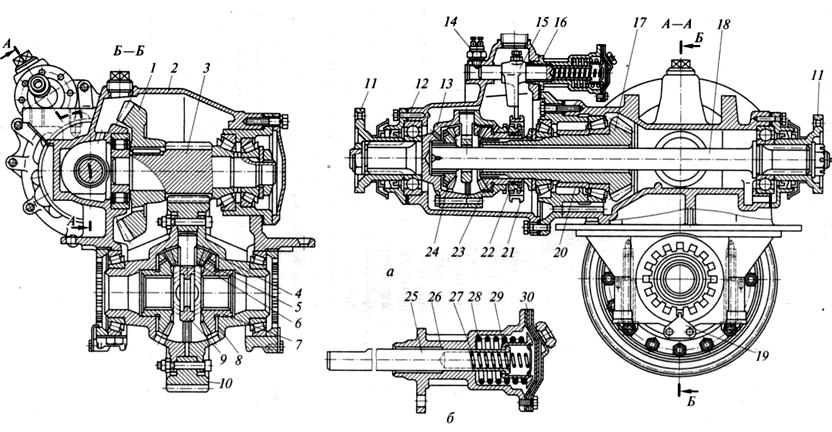 Рис. 2.7. Промежуточный мост с межосевым дифференциалом автомобиля КАМАЗ-5320:– конструкция; б – механизм включения блокировки; 1 – ведомая коническая шестерня (промежуточный вал); 2 – картер главной передачи; 3 – ведущая цилиндрическая шестерня; 4 – опорная шайба сателлита; 5 – сателлит; 6 – бронзовая втулка сателлита; 7 – полуосевая шестерня; 8 – опорная шайба полуосевой шестерни; 9 – крестовина; 10 – ведомое цилиндри-ческое колесо; 11 – фланец; 12 – картер межосевого дифференциала; 13 – передняя чашка дифференциала; 14 – микровыключатель; 15 – вилка муфты блокировки; 16 – механизм включения блокировки дифференциала; 17 – ведущая коническая шестерня; 18 – вал привода заднего моста; 19 – стопор гайки; 20 – распорная втулка; 21 – муфта блокировки; 22 – внут-ренняя зубчатая муфта; 23 – коническая шестерня привода промежуточного моста; 24 – ко-ническая шестерня привода заднего моста; 25 – шток; 26 – корпус; 27 – нажимная пружина; 28 – возвратная пружина; 29 – стакан штока; 30 – мембранаЧастично разобрать промежуточный мост автомобиля КамA3-5320 следующим образом:− отвернуть гайки крепления фланца полуоси к ступице колеса, снять пружин-ные шайбы, извлечь из гнезд конусные разжимные втулки, монтажными болта-ми сдвинуть полуось, вынуть ее, снять прокладку из-под фланца; − аналогично снять вторую полуось;− отвернуть гайки крепления главной передачи, снять пружинные шайбы, вы-вернуть пробку наливного отверстия, а вместо нее ввернуть рым-болт; − используя подъемный механизм, вытащить главную передачу, установить ее на подставку и закрепить;35Разобрать главную передачу в следующем порядке (см. рис. 2.7):а) вывернуть самоконтрящиеся болты крепления стопоров гаек подшип-ников дифференциала и снять стопоры;б) вывернуть болты крепления крышек подшипников дифференциала. Перед снятием крышек отметить их положение относительно картера, так как крышки не взаимозаменяемы, а обработаны вместе с картером и резьба на них нарезана в один прием;в) снять крышки и круглые регулировочные гайки, вынуть дифференци-ал;г ) расшплинтовать и отвернуть гайку крепления фланца кардана 11, снять шайбу и фланец;д) отвернуть болты крепления передней крышки и снять ее, а также мас-лоотражатель и опорную шайбу;е) вывернуть болты крепления задней крышки и снять ее;ж) выпрессовать ведущий вал в сборе с ведущей шестерней 17;з) вывернуть болты крепления и снять крышку стакана подшипников промежуточного вала-шестерни 3;и) расстопорить и отвернуть гайку крепления наружного подшипника на промежуточном валу, снять опорную шайбу;к) вворачивая монтажные болты, выпрессовать стакан в сборе с наруж-ным подшипником и наружной обоймой внутреннего подшипника, снять дис-танционные шайбы, установленные между подшипниками;л) вынуть промежуточный вал с ведомой шестерней 1 первой ступени главной передачи;Узлы дифференциала ведущей и ведомой шестерен не рассоединять, но обратить внимание на то, что при изменении передаточного числа ведущих мостов промежуточный вал и ведомая шестерня второй ступени заменяются другими из запасного комплекта.продефектировать разобранные детали;определить места регулировки ведущих мостов, запомнить, как и с помощью каких приспособлений, эта работа выполняется.Согласно инструкции по эксплуатации автомобиля КАМАЗ-5320 регули-ровка ведущих мостов осуществляется опытным специалистом в условиях ре-монтной мастерской с использованием измерительных приборов и инструмен-тов.Выполнить регулировки ведущих мостов автомобиля КАМАЗ-5320, соблюдая определенные условия:предварительный натяг в конических подшипниках ведущей конической шестерни в сборе при наличии осевого перемещения проводят путем уменьше-ния толщины пакета регулировочных шайб (заменой одной или обеих регули-ровочных шайб другими из запасного комплекта) на величину осевого переме-щения плюс 0,040,06 мм (толщина запасных регулировочных шайб составляет3,103,12; 3,153,17; 3,253,27; 3,353,37; 3,453,47; 3,553,57; 3,653,67; 3,703,72 мм);36момент силы затягивания гайки крепления фланца конической шестерни главной передачи должен быть 235353 Н·м;сила для проворачивания стакана подшипников, которые должны быть сма-заны, должна находиться в пределах 1123 Н (при снятой крышке сальника);предварительный натяг подшипников ведомой конической шестерни в сборе при наличии осевого перемещения проводят заменой одной или обеих шайб из комплекта запасных частей на величину осевого перемещения плюс 0,030,05 мм (толщина запасных шайб составляет 6,206,22; 6,226,27; 6,356,37; 6,456,47; 6,556,57; 6,656,67; 6,756,77; 6,806,82 мм);момент силы затягивания гайки подшипников должен быть 343,4392,4 Н·м;сила для проворачивания стакана подшипников должна находиться в преде-лах 1450 Н. Если после регулировки она меньше, регулировку необходимо по-вторить.Собрать промежуточный мост автомобиля КАМАЗ-5320, выполняя операции в последовательности, обратной разборке. При установке прокладки под крышку цилиндрического роликового подшипника задней опоры ведущего вала главной передачи проследить, чтобы отверстие в прокладке совпало с от-верстием картера.Контрольные вопросы к заданию 4Для чего служит сцепление?С какой целью под нажимные пружины сцепления устанавливают шайбыиз какого материала они изготовлены?Почему для разборки сцепления его устанавливают на специальное при-способление?Почему при износе фрикционных накладок сцепление «буксует»?Укажите назначение коробки передач.37Инструкционно-технологическая карта № 5Разборка-сборка коробки передач и дистанционного приводапереключения передач автомобиля КАМАЗ-5320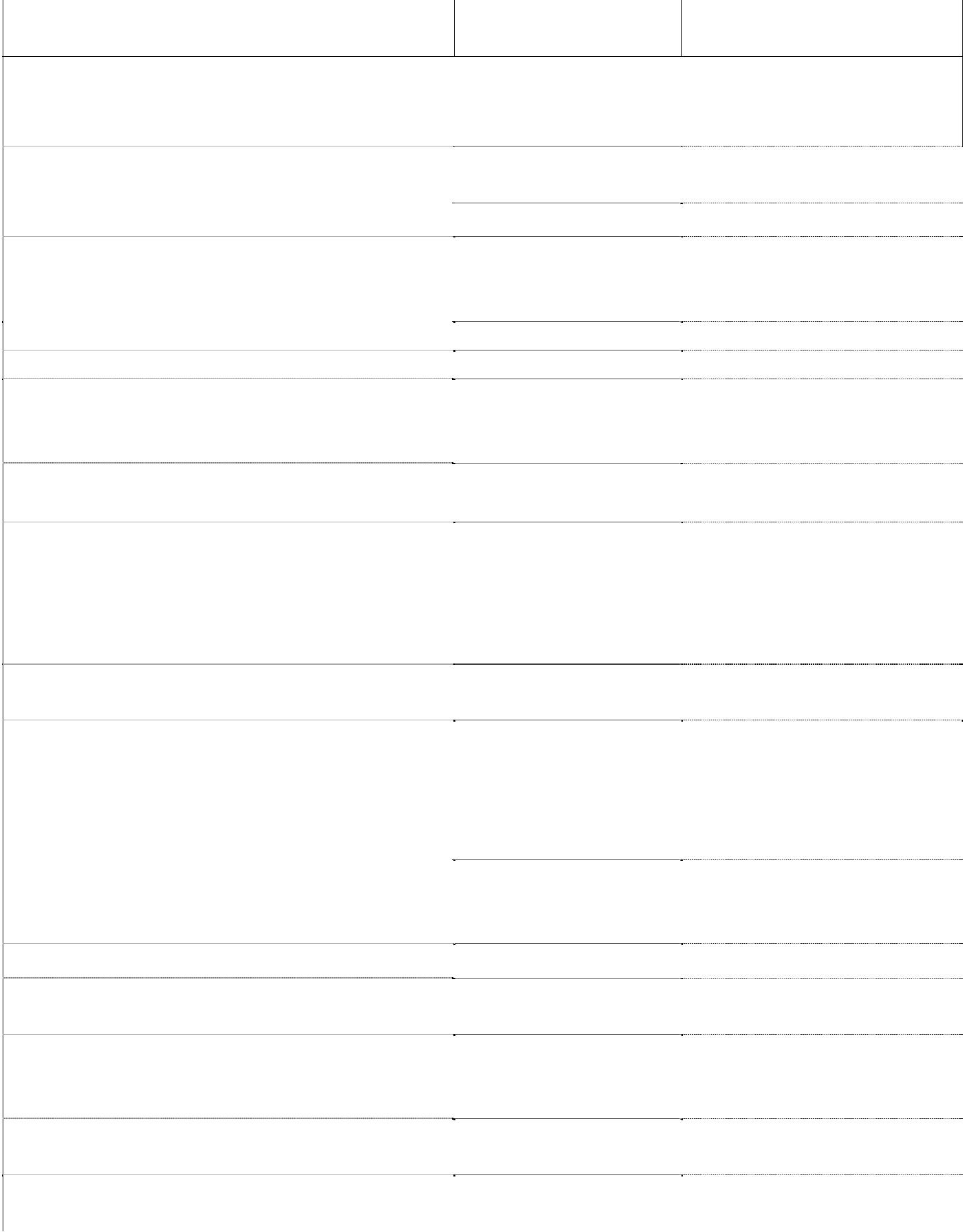 Частичная разборка коробки передач38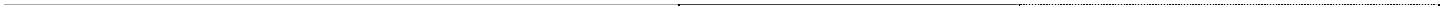 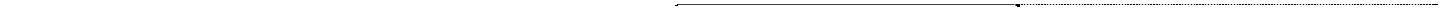 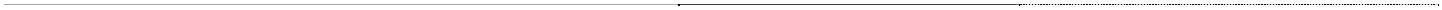 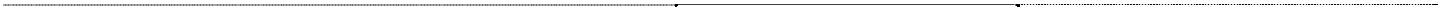 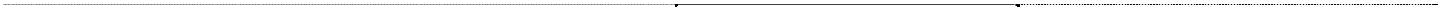 Инструкционно-технологическая карта № 6Разборка-сборка и регулировка главной передачи заднего мостаавтомобиля КАМАЗ-5320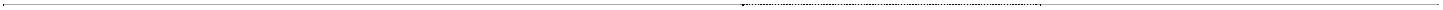 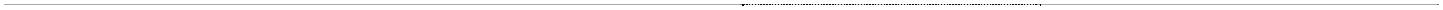 39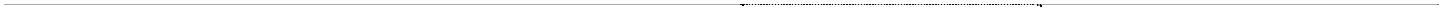 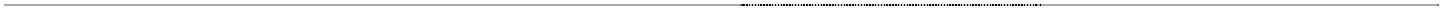 40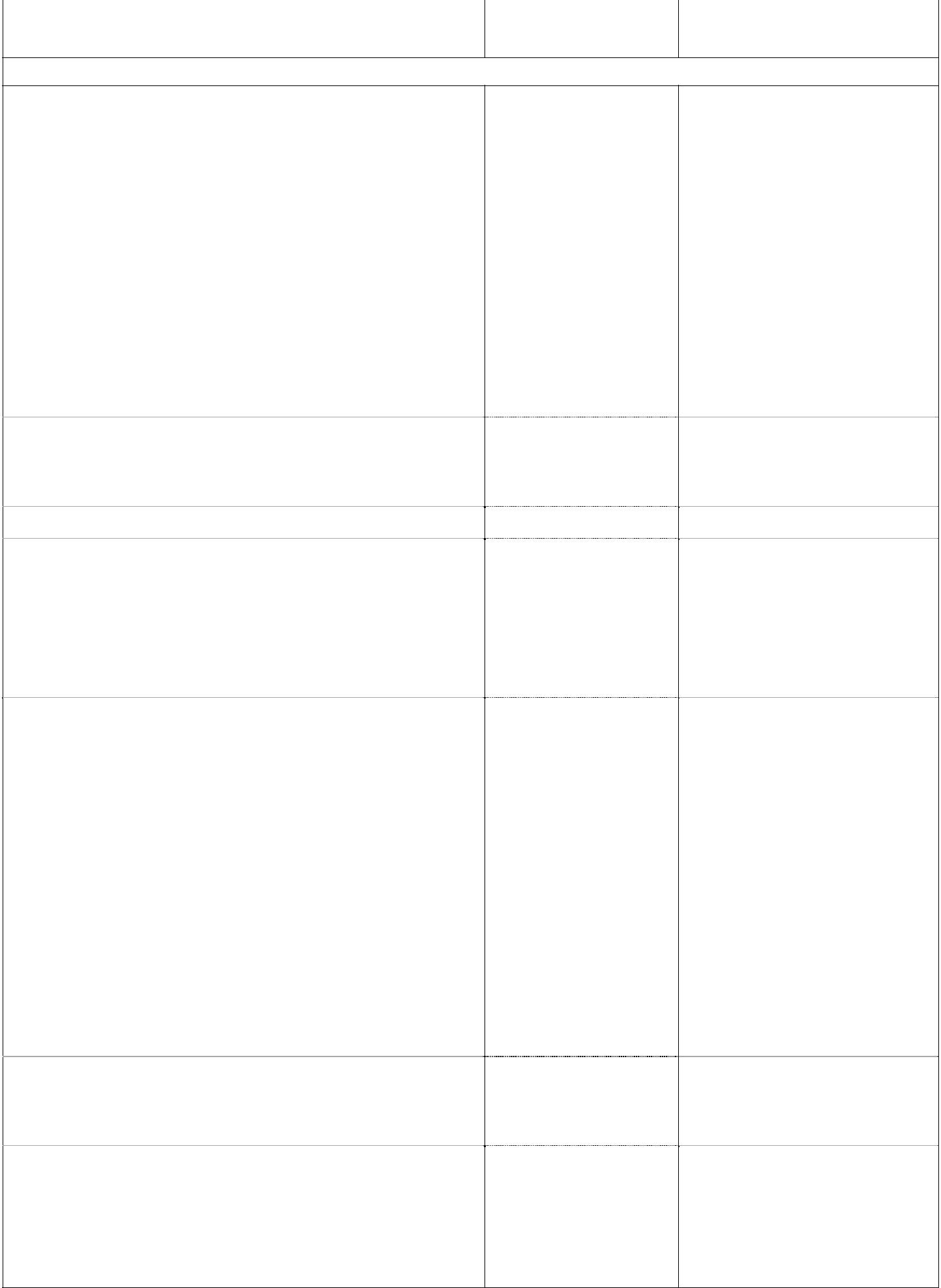 Регулировка конических подшипниковПроверить осевой зазор в конических подшипниках ведущей шестерни. Для обес-печения предварительного натяга в кониче-ских подшипниках при наличии осевого пе-ремещения необходимо уменьшить толщину пакета прокладок между подшипниками пу-тем замены одной или обеих регулировоч-ных шайб на величину осевого перемещения плюс 0,040,06 ммЗатянуть гайку крепления фланца кониче-ской шестерни главной передачи заднего мостаЗашплинтовать гайкуЗацепить динамометр за стакан подшип-ников и провернуть стакан. Подшипники пе-ред регулировкой должны быть смазаны. Чтобы крышка сальника не оказывала сопро-тивления, сдвинуть ее предварительно вверхДля обеспечения предварительного натяга в конических подшипниках ведомой шестер-ни в сборе при наличии осевого перемещения уменьшить толщину пакета, используя регу-лировочные шайбы, на 0,030,05 ммЗатянуть гайку крепления подшипников и застопоритьПроверить усилие по динамометру для проворачивания стакана подшипников-Ключ гаечныймм,пассатижи-Динамометр-Ключ гаечныйммДинамометрТолщина шайб в до-полнительном ком-плекте, мм:3,103,12;3,153,17;3,253,27;3,353,37;3,45 3,47;3,553,57;3,653,67;3,703,72Момент силы при затя-гивании гайки240360 Н·мУсилие, проверяемое после пяти полных оборотов стакана под-шипников, должно быть 1123 Н.Толщина регулировоч-ных шайб из дополни-тельного комплекта, мм:6,206,22;6,256,27;6,356,37;6,456,47;6,556,57;6,656,67;6,756,77;6,806,82Момент силы при затя-гивании гайки350400 Н·мУсилие должно состав-лять 1450 Н. Если усилие отличается от нормы, регулировку повторить41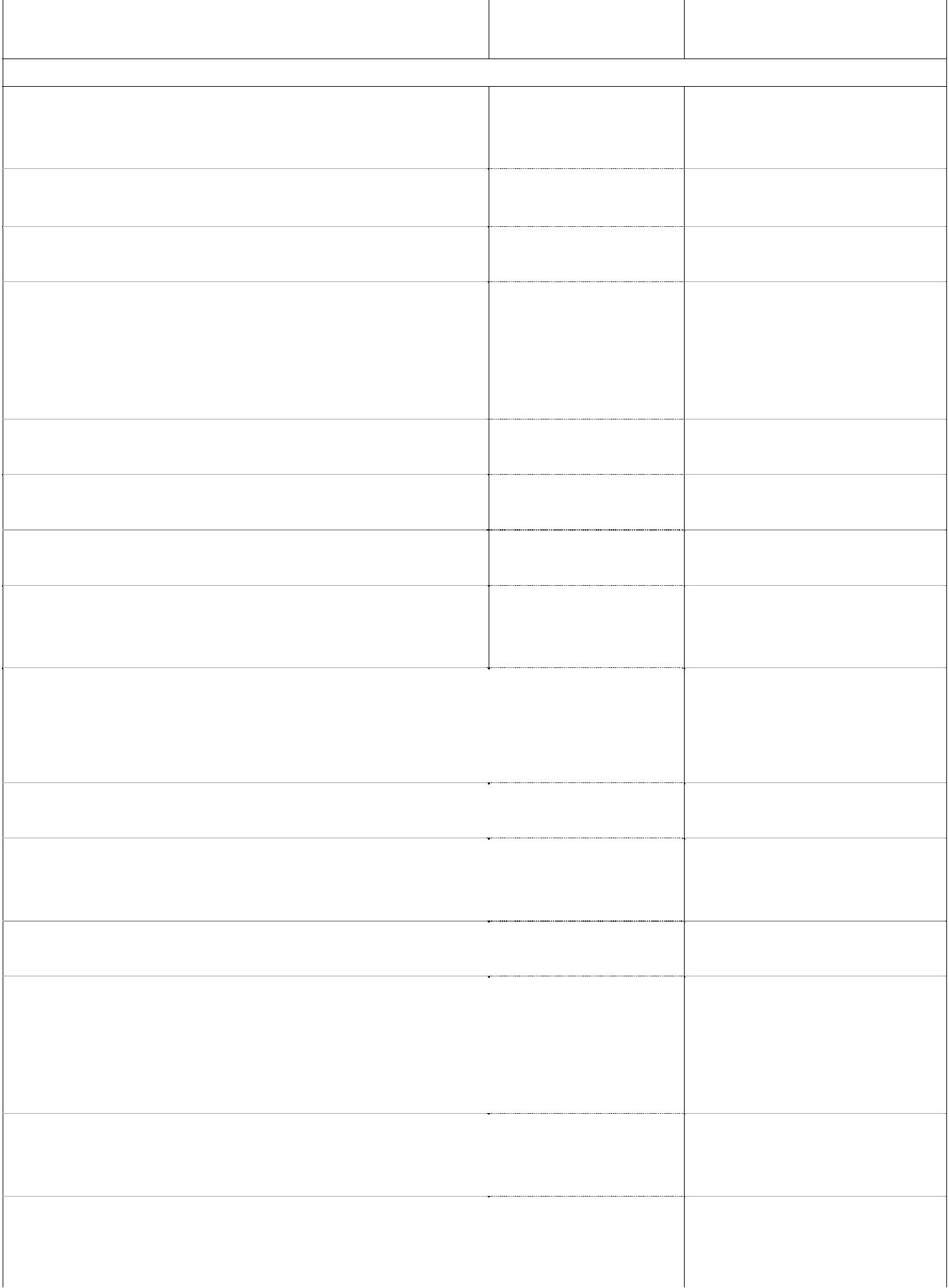 Сборка главной передачиУстановить узел промежуточного вала сСдвинуть и установить на место крышкуПоследовательностьИнструмент,Технические условияОперацийприспособлениеи указания1.Вывернуть болты крепления верхнейКлюч гаечный-крышки КПкрышки КП17 мм-крышки КПкрышки КП17 мм2.Снять крышку КП с механизма пере---ключения передачключения передач--ключения передачключения передач3.Снять уплотнительную прокладку--4.Вывернуть болты крепления фланце-Ключ гаечныйвой крышки подшипника ведущего валавой крышки подшипника ведущего валаКлюч гаечный-вой крышки подшипника ведущего валавой крышки подшипника ведущего вала14 мм-ДелителяДелителя14 ммДелителяДелителя5.Снять фланцевую крышку--6.Снять уплотнительную прокладкуОтвертка-7.Извлечь из корпуса муфты сцепленияМолоток,Молотокивыколоткуведущий вал делителя в сборе с маслона-ведущий вал делителя в сборе с маслона-Молоток,использоватьиспользоватьпри  за-ведущий вал делителя в сборе с маслона-ведущий вал делителя в сборе с маслона-выколоткаиспользоватьиспользоватьпри  за-гнетательным устройствомгнетательным устройствомвыколоткатрудненном выходе валатрудненном выходе валатрудненном выходе валагнетательным устройствомгнетательным устройствомтрудненном выходе валатрудненном выходе валатрудненном выходе вала8.Отвернуть гайку крепления маслона-Ключ специальный-гнетательного устройствагнетательного устройстваКлюч специальный-гнетательного устройствагнетательного устройства9.Снять шайбу маслонагнетательного--УстройстваУстройства--УстройстваУстройства2. Сборкакоробки передач1.Установить на ведущий вал шайбу--маслонагнетательного устройствамаслонагнетательного устройства--маслонагнетательного устройствамаслонагнетательного устройства2.Завернуть гайку крепления маслона-Ключ специальный-гнетательного устройствагнетательного устройстваДля установки подшип-Для установки подшип-Для установки подшип-Для установки подшип-Для установки подшип-Для установки подшип-3.Установить ведущий вал делителя вМолоток,ника ведущего вала де-ника ведущего вала де-ника ведущего вала де-3.Установить ведущий вал делителя вМолоток,лителя на место исполь-лителя на место исполь-лителя на место исполь-корпусе муфты сцеплениякорпусе муфты сцеплениявыколоткалителя на место исполь-лителя на место исполь-лителя на место исполь-корпусе муфты сцеплениякорпусе муфты сцеплениявыколотказовать молоток и выко-зовать молоток и выко-зовать молоток и выко-зовать молоток и выко-зовать молоток и выко-зовать молоток и выко-4.Установить на место уплотнительнуюлотку4.Установить на место уплотнительнуюпрокладку фланцевой крышки подшип-прокладку фланцевой крышки подшип---ника ведущего вала делителяника ведущего вала делителя5.Установить фланцевую крышку--6.Завернуть болты крепления фланце-Ключ гаечный-вой крышкивой крышки14 мм-вой крышкивой крышки14 мм7.Установить на корпус КП уплотни-тельную прокладку крышки механизмательную прокладку крышки механизма--переключения передачпереключения передач8.Установить крышку механизма пере---ключения передачключения передач--ключения передачключения передач9.Завернуть болты крепления верхнейКлюч гаечный-КрышкиКрышки17 мм-КрышкиКрышки17 ммПродолжение ИТК № 5Продолжение ИТК № 5ПоследовательностьПоследовательностьИнструмент,Технические условияоперацийприспособлениеи указания3. Разборка дистанционного3. Разборка дистанционногопривода переключенияпередач1.Завернуть установочный (стопорный)Завернуть установочный (стопорный)Завернуть установочный (стопорный)Ключ гаечныйболт в опору рычага переключения пере-болт в опору рычага переключения пере-болт в опору рычага переключения пере-болт в опору рычага переключения пере-Ключ гаечный-болт в опору рычага переключения пере-болт в опору рычага переключения пере-болт в опору рычага переключения пере-болт в опору рычага переключения пере-13 мм-дачдач13 ммдачдач2.Завернуть установочный (стопорный)Завернуть установочный (стопорный)Завернуть установочный (стопорный)Ключ гаечныйболт в шток рычага механизма переклю-болт в шток рычага механизма переклю-болт в шток рычага механизма переклю-болт в шток рычага механизма переклю-Ключ гаечный-болт в шток рычага механизма переклю-болт в шток рычага механизма переклю-болт в шток рычага механизма переклю-болт в шток рычага механизма переклю-13 мм-чения передач (поворотный фланец)чения передач (поворотный фланец)чения передач (поворотный фланец)чения передач (поворотный фланец)13 ммчения передач (поворотный фланец)чения передач (поворотный фланец)чения передач (поворотный фланец)чения передач (поворотный фланец)3.Ослабитьстяжные болтырегулиро-Ключ гаечный-вочного фланцавочного фланцавочного фланца19 мм-вочного фланцавочного фланцавочного фланца19 мм4.Вывернутьстяжные  болты,  соеди-стяжные  болты,  соеди-Ключ гаечныйняющие регулировочный фланец и фла-няющие регулировочный фланец и фла-няющие регулировочный фланец и фла-няющие регулировочный фланец и фла-Ключ гаечныйняющие регулировочный фланец и фла-няющие регулировочный фланец и фла-няющие регулировочный фланец и фла-няющие регулировочный фланец и фла-13 мм-нец штока рычага переключения передачнец штока рычага переключения передачнец штока рычага переключения передачнец штока рычага переключения передач13 мм-нец штока рычага переключения передачнец штока рычага переключения передачнец штока рычага переключения передачнец штока рычага переключения передач(поворотный фланец)(поворотный фланец)(поворотный фланец)5.Навернуть регулировочный фланец наНавернуть регулировочный фланец наНавернуть регулировочный фланец на--тягу и рассоединить приводтягу и рассоединить приводтягу и рассоединить привод--тягу и рассоединить приводтягу и рассоединить приводтягу и рассоединить привод4. Сборка дистанционного4. Сборка дистанционногопривода переключенияпередачФланец выворачивать до1.Вывернуть регулировочный фланецВывернуть регулировочный фланецВывернуть регулировочный фланец-совпадения   отверстий1.Вывернуть регулировочный фланецВывернуть регулировочный фланецВывернуть регулировочный фланец-под четыре болта креп-под четыре болта креп-ления2.Завернуть стяжные болты, соединяю-Завернуть стяжные болты, соединяю-Завернуть стяжные болты, соединяю-Момент сил при затяги-щие регулировочный фланец и фланецщие регулировочный фланец и фланецщие регулировочный фланец и фланецщие регулировочный фланец и фланецКлюч гаечныйвании болтов 4050 Н·мштока переключения передач (поворот-штока переключения передач (поворот-штока переключения передач (поворот-штока переключения передач (поворот-13 ммный фланец)ный фланец)-3.Завернуть стяжные болты регулиро-Завернуть стяжные болты регулиро-Завернуть стяжные болты регулиро-Ключ гаечный-вочного фланцавочного фланцавочного фланца19 мм4.Вывернутьустановочный(стопор-Ключ гаечныйБолт вывернуть на 21 ммный) болт из рычага переключения пере-ный) болт из рычага переключения пере-ный) болт из рычага переключения пере-ный) болт из рычага переключения пере-Ключ гаечный(по шагу резьбы болта)ный) болт из рычага переключения пере-ный) болт из рычага переключения пере-ный) болт из рычага переключения пере-ный) болт из рычага переключения пере-13 мм(по шагу резьбы болта)дачдач13 ммдачдач5.Вывернутьустановочныйболт  изКлюч гаечныйБолт вывернуть на 31 ммштока поворотного фланцаштока поворотного фланцаштока поворотного фланца13 ммПоследовательностьИнструмент,Технические условияОперацийприспособлениеи указания1. Разборка главной передачи заднего моста1. Разборка главной передачи заднего моста1. Разборка главной передачи заднего моста1.Вывернуть самоконтрящиеся болты креп-Ключ гаечныйления стопоров гаек подшипников диффе-ления стопоров гаек подшипников диффе-10 мм-РенциалаРенциала2.Снять стопоры--3.Отогнуть  стопорные  пластины  болтовОтвертка, пасса-Отметить положениекрепления крышек подшипников дифферен-крепления крышек подшипников дифферен-тижикрышек относительноЦиалаЦиалакартераПродолжение ИТК № 6Продолжение ИТК № 6ПоследовательностьПоследовательностьПоследовательностьИнструмент,Технические условияоперацийоперацийприспособлениеи указания4. Вывернуть болты крепления крышек4. Вывернуть болты крепления крышек4. Вывернуть болты крепления крышек4. Вывернуть болты крепления крышек4. Вывернуть болты крепления крышекКлюч гаечный-4. Вывернуть болты крепления крышек4. Вывернуть болты крепления крышек4. Вывернуть болты крепления крышек4. Вывернуть болты крепления крышек4. Вывернуть болты крепления крышек27 мм-27 мм5.Снять крышку подшипниковСнять крышку подшипниковСнять крышку подшипников--6. Снять круглые гайки подшипников диф-6. Снять круглые гайки подшипников диф-6. Снять круглые гайки подшипников диф-6. Снять круглые гайки подшипников диф-6. Снять круглые гайки подшипников диф---ференциалаференциала--ференциалаференциала7.Вынуть дифференциалВынуть дифференциалВынуть дифференциалШплинтодер-8. Расшплинтовать гайку крепления фланца8. Расшплинтовать гайку крепления фланца8. Расшплинтовать гайку крепления фланца8. Расшплинтовать гайку крепления фланца8. Расшплинтовать гайку крепления фланца--карданного валакарданного валакарданного вала--карданного валакарданного валакарданного вала9.Отвернуть гайку крепления фланца кар-Отвернуть гайку крепления фланца кар-Отвернуть гайку крепления фланца кар-Отвернуть гайку крепления фланца кар-Ключ специаль--данного валаданного валаный торцовый-данного валаданного вала41 мм41 мм10.Снять шайбу и фланецСнять шайбу и фланецСнять шайбу и фланецСъемник трех--10.Снять шайбу и фланецСнять шайбу и фланецСнять шайбу и фланецлапный-лапный11.ВывернутьболтыкрепленияпереднейКлюч гаечныйкрышки сальниковогокрышки сальниковогокрышки сальниковогоуплотненияподшип-Ключ гаечный-крышки сальниковогокрышки сальниковогокрышки сальниковогоуплотненияподшип-17 мм-ников вала ведущей шестерниников вала ведущей шестерниников вала ведущей шестерниников вала ведущей шестерни17 ммников вала ведущей шестерниников вала ведущей шестерниников вала ведущей шестерниников вала ведущей шестерни12.Снять крышку сальникового уплотнения,Снять крышку сальникового уплотнения,Снять крышку сальникового уплотнения,Снять крышку сальникового уплотнения,Крышку снимать осто-12.Снять крышку сальникового уплотнения,Снять крышку сальникового уплотнения,Снять крышку сальникового уплотнения,Снять крышку сальникового уплотнения,-рожно,  чтобы не по-маслоотражатель, опорную шайбумаслоотражатель, опорную шайбумаслоотражатель, опорную шайбумаслоотражатель, опорную шайбу-рожно,  чтобы не по-маслоотражатель, опорную шайбумаслоотражатель, опорную шайбумаслоотражатель, опорную шайбумаслоотражатель, опорную шайбувредить сальниквредить сальник13.ВывернутьболтыкреплениязаднейКлюч гаечный-крышкикрышки17 мм-крышкикрышки17 мм14.Снять крышкуСнять крышку--15.Выпрессовать ведущий вал в сборе с ко-Выпрессовать ведущий вал в сборе с ко-Выпрессовать ведущий вал в сборе с ко-Выпрессовать ведущий вал в сборе с ко-Молоток,-нической шестернейнической шестернейнической шестернейвыколотка-нической шестернейнической шестернейнической шестернейвыколотка16.ВывернутьболтыкреплениякрышкиКлюч гаечный-подшипника промежуточного валаподшипника промежуточного валаподшипника промежуточного валаподшипника промежуточного вала19 мм-подшипника промежуточного валаподшипника промежуточного валаподшипника промежуточного валаподшипника промежуточного вала19 мм17.Снять крышкуСнять крышкуМолоток,-17.Снять крышкуСнять крышкувыколотка-выколотка18.Расстопорить гайку крепления подшипни-Расстопорить гайку крепления подшипни-Расстопорить гайку крепления подшипни-Расстопорить гайку крепления подшипни---ков промежуточного валаков промежуточного валаков промежуточного валаков промежуточного вала--ков промежуточного валаков промежуточного валаков промежуточного валаков промежуточного вала19.Отвернуть гайку крепления подшипников,Отвернуть гайку крепления подшипников,Отвернуть гайку крепления подшипников,Отвернуть гайку крепления подшипников,Ключ гаечный-снять опорную шайбуснять опорную шайбуснять опорную шайбу17 мм-снять опорную шайбуснять опорную шайбуснять опорную шайбу17 мм20.Снять стакан подшипников промежуточ-Снять стакан подшипников промежуточ-Снять стакан подшипников промежуточ-Снять стакан подшипников промежуточ-Использоватьного вала вместе с передним подшипником иного вала вместе с передним подшипником иного вала вместе с передним подшипником иного вала вместе с передним подшипником иного вала вместе с передним подшипником имонтажные-наружной обоймой заднего подшипниканаружной обоймой заднего подшипниканаружной обоймой заднего подшипниканаружной обоймой заднего подшипниканаружной обоймой заднего подшипникаболты21.Снять  регулировочные  шайбы  междуСнять  регулировочные  шайбы  междуСнять  регулировочные  шайбы  междуСнять  регулировочные  шайбы  между--подшипникамиподшипниками--подшипникамиподшипникамиУзлы  ведомой,  веду-22.Вынуть узел промежуточного вала с ве-Вынуть узел промежуточного вала с ве-Вынуть узел промежуточного вала с ве-Вынуть узел промежуточного вала с ве--щей шестерен и диф-домым коническим колесомдомым коническим колесомдомым коническим колесомдомым коническим колесом-ференциала дальше недомым коническим колесомдомым коническим колесомдомым коническим колесомдомым коническим колесомференциала дальше неразбиратьПродолжение ИТК № 6Продолжение ИТК № 6ПоследовательностьИнструмент,Технические условияоперацийприспособлениеи указанияи указанияОкончание ИТК № 6Окончание ИТК № 6ПоследовательностьИнструмент,Технические условияоперацийприспособлениеи указанияи указанияведомым коническим колесом в картер глав-ведомым коническим колесом в картер глав---ной передачиной передачи2.Установить крышку подшипников проме---жуточного валажуточного вала--жуточного валажуточного вала3.Завернуть болты крепления крышки под-Ключ гаечный-шипников промежуточного валашипников промежуточного вала19 мм-шипников промежуточного валашипников промежуточного вала19 ммПри  установкепро-При  установкепро-4.Установить прокладку между крышкойкладки следить,чтобы4.Установить прокладку между крышкой-совместилисьотвер-подшипника и картером главной передачиподшипника и картером главной передачи-совместилисьотвер-подшипника и картером главной передачиподшипника и картером главной передачистия для смазки под-стия для смазки под-стия для смазки под-стия для смазки под-5.Установить узел ведущей шестерни в сбо-шипника5.Установить узел ведущей шестерни в сбо---ре--ре6.Установить крышку заднего подшипника--ведущего валаведущего вала--ведущего валаведущего вала7.Завернуть болты крепления крышки зад-Ключ гаечный-него подшипниканего подшипника17 мм-него подшипниканего подшипника17 ммсальникового уплотнения конических под-сальникового уплотнения конических под---шипников ведущей шестернишипников ведущей шестерни9. Завернуть болты крепления крышки саль-9. Завернуть болты крепления крышки саль-Ключ гаечный-никового уплотненияникового уплотнения17 мм-никового уплотненияникового уплотнения17 мм10.Установить в картер главной передачи--дифференциалдифференциал--дифференциалдифференциал11. Установить крышки подшипников диф-11. Установить крышки подшипников диф-Крышки устанавливатьКрышки устанавливатьКрышки устанавливатьференциала со стопорными пластинами бол-ференциала со стопорными пластинами бол--Крышки устанавливатьКрышки устанавливатьКрышки устанавливатьференциала со стопорными пластинами бол-ференциала со стопорными пластинами бол--по меткампо меткамтовпо меткампо меткамтовКлюч гаечныйБолтызавертыватьне12.Завернуть болты крепления крышекКлюч гаечныйБолтызавертыватьне12.Завернуть болты крепления крышек27 ммдо концадо конца27 ммдо концадо концаГайкизавертыватьна13.Завернуть круглые гайки крышек под-одинаковое число обо-одинаковое число обо-одинаковое число обо-13.Завернуть круглые гайки крышек под--ротовдо  устранениядо  устраненияшипниковшипников-ротовдо  устранениядо  устраненияшипниковшипниковосевогоперемещенияперемещенияосевогоперемещенияперемещенияКлюч гаечныйподшипниковподшипников14. Завернуть до конца болты крепления и14. Завернуть до конца болты крепления иКлюч гаечный14. Завернуть до конца болты крепления и14. Завернуть до конца болты крепления и22 мм,-застопорить их пластинамизастопорить их пластинами22 мм,-застопорить их пластинамизастопорить их пластинамипассатижипассатижи15.Установить  на  крышки  подшипниковКлюч гаечныйстопоры и завернуть в них самоконтрящиесястопоры и завернуть в них самоконтрящиесяКлюч гаечный-стопоры и завернуть в них самоконтрящиесястопоры и завернуть в них самоконтрящиеся10 мм-болтыболты10 ммболтыболты